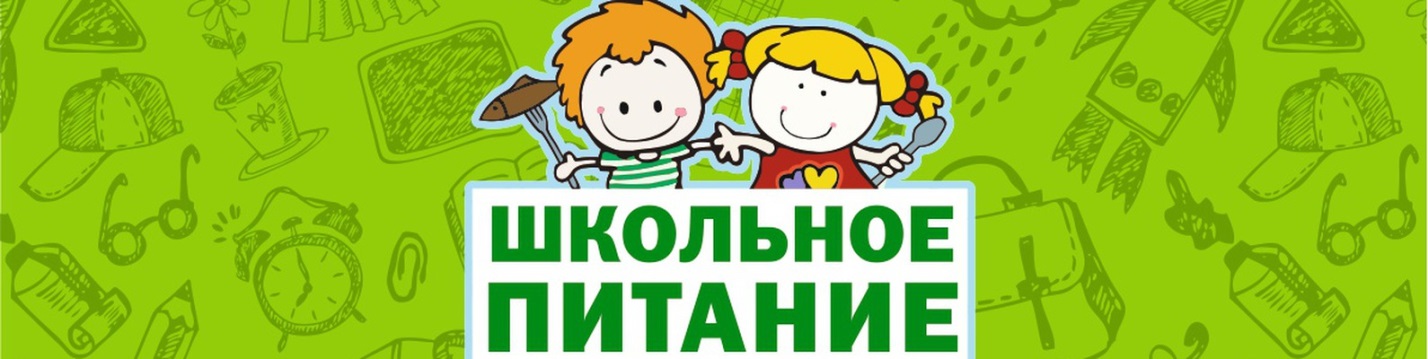 В МАОУ «Школа 30» стартовал проект «Родительский контроль», направленный на усиление контроля за качеством питания в школе.В рамках данного проекта каждый родитель в любой удобный для него день по согласованию с администрацией школы может посетить школьную столовую и оценить качество блюд.Питание в школе осуществляется согласно установленного графика. Все классные руководители сопровождают учащихся в столовую, следят за поведением учащихся во время приема пищи. Санитарно-гигиеническое состояние пищеблока удовлетворяет требованиям санитарным требованиям. Ежедневно проводится уборка помещения. Хранение продуктов осуществляется в соответствии с санитарными нормами. Соблюдаются правила техники безопасности, постоянно с сотрудниками проводится инструктаж по ТБ. В течение всего учебного года в меню присутствуют свежие овощи и фрукты. Ношение спецодежды для работников пищеблока является обязательным. Это позволяет соблюдать необходимые санитарно – гигиенические нормы. В школе наряду с организованным питанием для всех учащихся работает буфет. В нем постоянно присутствует выпечка и разнообразные соки. Столовая полностью укомплектована необходимой посудой. Ее чистоте уделяется повышенное внимание. Мытье и дезинфекция производятся с соблюдением всех норм санитарно-гигиенического режима, используются самые лучшие средства дезинфекции. В столовой работают повара высокой квалификации.